VERSLAG Jaarvergadering ‘De Ommer Marke’ 2018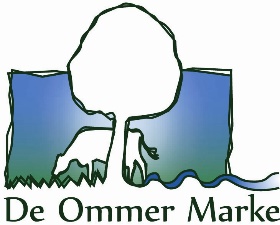 Datum		: 6 maart 2018 Aanwezig	: 30 personen waaronder raadsleden, incl. bestuursleden1. OpeningVoorzitter Bram de Vos heet iedereen van harte welkom en in het bijzonder Willem Rienks die later een lezing zal geven over mogelijkheden voor natuurinclusieve landbouw.Hij beschrijft een stuk geschiedenis met veel projecten die de Ommer Marke heeft opgezet en waarvan velen nu algemeen goed zijn geworden. De Ommer Marke heeft ook nu een aantal innovatieve projecten waarvan zij hoopt dat die bij zullen dragen aan een vitaal buitengebied met een sterke landbouwsector.2. MededelingenEr zijn afzeggingen van Ilona Lagas, Alice Makkinga en Gerlof Timmerman.3. Notulen jaarvergadering 13 maart 2017 en secretarieel verslag 2017De leden geven aan dat er geen behoefte is aan het voorlezen van de verslagen. Er zijn geen vragen of opmerkingen over.Daarop worden de notulen van de jaarvergadering van 13 maart 2017 goedgekeurd. Ook het secretarieel verslag 2017 wordt goedgekeurd.4. Financieel verslagDeze wordt door de penningmeester doorgenomen en toegelicht.Kosten voor 2017 zijn iets hoger uitgevallen. Opgemerkt wordt er een verschil zit in de OZB belasting die betaald is en vervolgens terug gekregen. Robert kijkt dit na. Ook blijkt er een verschil te zijn in d bedragen onder de streep (saldo in en uit). Mogelijk komt dit doordat een verkeerde versie is afgedrukt. De kascommissie verklaart dat er bij haar controle geen verschil was. De kascommissie bestaande uit de heer Albert van der Bent en mevr. Bartinka Dorgelo hebben de boeken gecontroleerd en goed bevonden. Hierna is de penningmeester gedechargeerd.5. Benoeming kascommissieDe kascommissie voor 2018 bestaat uit Bartinka Dorgelo en Leo van den Berg. Jan Horsman is benoemd als reserve lid.6. Bestuurlijke zakenBram de Vos heeft 12 jaar een bestuursfunctie vervuld en is aftredend. Hij is bereid om nog enige tijd (als voorzitter) in het bestuur te willen blijven; tot het bestuur weer op sterkte is. Het bestuur stelt de leden dus voor om hem opnieuw als bestuurslid te kiezen. Dit wordt met algemene instemming en met applaus bevestigd.Het bestuur wijst erop dat het bestuur op dit moment slechts uit 4 personen bestaat. Zij is al enige tijd op zoek naar medebestuursleden, maar tot nu toe wil dat niet goed lukken. De Ommer Marke is een gewaardeerde en veelgevraagde organisatie. Zij heeft een goede financiële basis en draait op dit moment mooie projecten. In de praktijk blijkt dat voor nieuwe bestuursleden het eerste jaar meestal  vooral bestaat uit kennismaken en meedraaien; gaandeweg kunnen onderwerpen die ook persoonlijk aanspreken opgepakt worden. 7. Mandaat inwerken nieuwe bestuursleden Het bestuur wordt mandaat verleend om tussentijds toekomstige bestuursleden in te werken.8. Rondvraag Er zijn geen vragen over het huishoudelijke gedeelte.9. Lezing Willem Rienks over mogelijkheden voor natuurinclusieve landbouwNe een presentatie over biodiversiteit en landbouw in het algemeen, bespreekt Willem Rienks de opzet en bedoelingen van het project ‘Land van Waarde’ in het gebied Olst, Heino, Zwolle, en bevindingen bij het toepassen van strokenteelt in de Flevopolder. De vraag of het bedrijfsmatig mogelijk is om 10% van de slechtste productiegrond geheel voor natuur/biodiversiteit in te richten en de mestruimte van die 10% te gebruiken om de overige grond extra te bemesten; de opbrengst te optimaliseren, wordt door hem positief beantwoord maar nog niet gedeeld door de aanwezigen. Na verschillende vragen werd Willem Rienks door Bram de Vos bedankt en werd hem een streekpakket en een enveloppe met inhoud gegeven.De voorzitter bedankt daarop de aanwezigen en sluit de vergadering.                                       Opgesteld 11 maart 2018    